от 09 октября 2019 года										№ 1121О внесении изменений в постановление администрации городского
 округа город Шахунья от 15 апреля 2016 года № 434 «Об организации отдыха, оздоровления и занятости детей и молодежи городского округа город Шахунья Нижегородской области»В связи с кадровыми изменениями администрация городского округа город Шахунья Нижегородской области  п о с т а н о в л я е т:В постановление администрации городского округа город Шахунья от 15 апреля 2016 года № 434 «Об организации отдыха, оздоровления и занятости детей и молодежи городского округа город Шахунья Нижегородской области» (с изменениями от 17.04.2017 № 464, от 18.05.2018 № 725) внести следующие изменения:Ввести в состав координационного совета по организации отдыха, оздоровления и занятости детей и молодежи:Вывести из состава координационного совета по организации отдыха, оздоровления и занятости детей и молодежи Мухаматчина Р.П., Вычегжанина Д.Н. Ввести в состав рабочей группы координационного совета по организации отдыха, оздоровления и занятости детей и молодежи:Вывести из состава рабочей группы координационного совета по организации отдыха, оздоровления и занятости детей и молодежи Мухаматчина Р.П., 
Вычегжанина Д.Н.Настоящее постановление вступает в силу с момента его подписания и подлежит размещению на официальном сайте администрации городского округа город Шахунья Нижегородской области.Общему отделу администрации городского округа город Шахунья Нижегородской области разместить настоящее постановление на официальном сайте администрации городского округа город Шахунья Нижегородской области.Контроль за исполнением настоящего постановления возложить на Серова А.Д. - первого заместителя главы администрации городского округа город Шахунья Нижегородской области.Глава местного самоуправлениягородского округа город Шахунья							  Р.В.Кошелев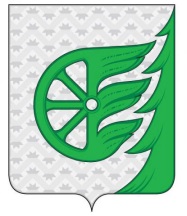 Администрация городского округа город ШахуньяНижегородской областиП О С Т А Н О В Л Е Н И ЕШавина Олега БрисовичаДепутата Законодательного Собрания VI созыва,Председателя комитета Законодательного Собрания по вопросам градостроительной деятельности, жилищно-коммунального хозяйства и топливно-энергетического комплекса (по согласованию)Багерян Алену ГилимзяновнуНачальника Управления образования администрации городского округа город Шахунья Нижегородской областиДудина Дмитрия ВячеславовичаНачальника ОНД по городскому округу город Шахунья Нижегородской области (по согласованию)Кондрашову Галину Викторовну Директора МБОУ Шахунской СОШ № 14, депутата фракции (депутатского объединения) "Единая Россия" Совета депутатов городского округа город ШахуньяКорпусову Елену Аркадьевну Директора МАОУ «Вахтанская СШ», депутата фракции (депутатского объединения) "Единая Россия" Совета депутатов городского округа город ШахуньяБагерян Алену ГилимзяновнуНачальника Управления образования администрации городского округа город Шахунья Нижегородской областиДудина Дмитрия ВячеславовичаНачальника ОНД по городскому округу город Шахунья Нижегородской области (по согласованию)